आशूरा र नौहा  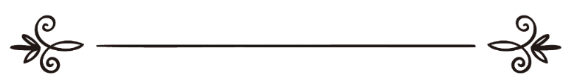 लेखकअतीकुर्रहमान मु.इदरीस खान मक्कीसंशोधकःमुहम्मद इदरीस सलफीالعاشوراء والنياحة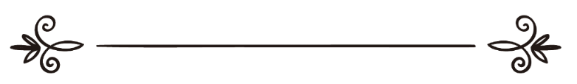 تأليفعتيق الرحمن محمد إدريس خان مكيالمراجعةمحمد إدريس سلفيبسم الله الرحمن الرحيم;jf{lwsf/ n]vsdf ;'/lIft 5 .   To connect Author: 0501372254للتواصل مع المؤلف: 0501372254n]vsl;t ;Dks{ ug]{ g+= )%)!#&@@%$k|yd k|sfzg ;fn   ;g\ @)!% O{= ;+=lgMz'Ns ljt/0fsf] nflu dfqk':ts kfOg] 7]ufgf –MO:nflds ufO8]G; ;]G6/ slknj:t' gu/kflnsfJf=g+= ( dx'jf tf}lnxjf slknj:t' -g]kfn_;Dks{ g+= ))(&&(*!($#&&%*;pbL g+= 00966-0501372254O:nflds ufO8]G; ;]G6/ /ajf cn\ l/ofh;pbL c/aLofk|:tfjgf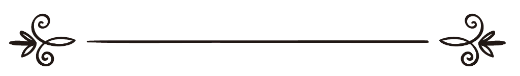 lal:dNnflx/{xdflg/{xLd;d:t k|sf/sf k|z+;fx¿ cNnfxs} nflu 5g\ h;n] o; ;+;f/nfO{ pTkGg u¥of], / o;df a;f]af; ug'{sf] nflu gfgfy/Lsf k|f0fLx¿nfO{ cljis[t u¥of], / h;n] ;d:tsf] hLljsfsf] k"0f{tof Joj:yf u¥of] / h;n] xfdLx¿sf] nflu xnfn / x/fd :ki6 u/]/ k'li6 ul/lbof] . o;y{ d ujfxL lbG5' ls To; cNnfx afx]s sf]xL ;To k"Ho 5}g, Tof] Psn} 5, To;sf] sf]xL ;xefuL 5}g . / d ujfxL lbG5' ls d'xDdb ;NnNnfxf] cn}x] j;Nnd cNnfxsf eQm Pj+ ;Gb]i6f / ldq x'g'sf] ;fy} dgf]gLt b"t klg x'g\ . hxfFnfO{ cNnfxn] ;Gb]i6fx¿sf] cfudgqmssf] cGt/fn kZrft k7fof], tfls ;d:t dfgjhfltnfO{ jf;gf / xj;k"hf / x/fdaf6 arfP/ w/tL cfsfzsf] ;|i6fl;t ;+nUg u?g\ . o;y{ cNnfxsf] guGo zflGt / bof cjtl/t xf];\ d'xDdb ;NnNnfxf] cn}x] j;Nnddfly, / pxfFsf 3/kl/jf/ / ;d:t ;fyLx¿dfly / tL ;a}x¿dfly h'g k|no;Dd pxfFsf] k4ltdf lx+8\g] 5g\ .k|:t't k'l:tsf cfz"/f cyf{t bz d'x/{dsf] lbg / To; lbg ul/g] s]xL cj}wflgs sfo{x¿sf] af/]df / Odfd x';}gsf] >]i7tf / dof{bfsf] af/]df 5 o;sf] . of] ljifo clt dTjk"0f{ x'g'sf] sf/0f d}n] o;nfO{ g]kfnL efiffdf n]Vg'sf] nflu dgf]gLt u/]sf] 5' . o; cfzfsf] ;fy ls xfd|f g]kfnL bfh'efOx¿nfO{ o;af6 nfe k'Ug]5, / d]/f] of] ;fgf] k|of; ;a} d';ndfg bfh'efOsf] nflu dfu{bz{s x'g]5 . d]/f] cNnfxl;t k|fy{gf 5 ls cNnfx cfkm\gf] bofn] dnfO{ d]/f] nIodf ;kmn kf?g\, ;fy} kf7sju{l;t klg ;fb/ cg'/f]w ub{5' ls o; n]vdf s'g} q'l6 e]l6Pdf lgDgsf] 7]ufgfdf To; q'l6tkm{ xfd|f] Wofgfsif{0f u/fOlbPdf tkfO{sf] cfef/L x'g]5' ./ dnfO{ cfzf 5 ls d]/f] of] ;fgf] k|of;af6 hg;d'bfonfO{ nfe k'Ug]5 / cNnfx d]/f] o; ;fgf] k|of;åf/f xfd|f] ;dfhnfO{  s'dfu{af6 lgsfn]/ ;'dfu{df nufpg]5 . cNnfxl;t ljGtL 5 ls cNnfx d]/f] o; k|of;nfO{ sa"n u/L dnfO{ / d]/f] 3/kl/jf/sf ;d:t ;b:ox¿nfO{ :ju{ k|bfg u?g\, / d]/f] :juL{o cfdf / afh]nfO{ Ifdfbfg lbO{ :ju{df pRr :yfg k|bfg u?g\ . -cfdLg_n]vsctLs'/{xdfg d'xDdb Ob/L; vfg dSsLslknj:t' gu/kflnsf jf8{ g+= ( dx'jftf}lnxjf slknj:t' -g]kfn_email- atiqkhannp1982@yahoo.com;Dks{ g+= ))(&&(*!($#&&%*;pbL df]= g= ))(^^%)!#&@@%$ﭧ ﭨ ﭷ ﭸ ﭹ ﭺ ﭻ ﭽ ﯳ  ﯴ   ﯵ   ﯶ  ﯷ  ﯸ   ﯹ  ﯺ  ﯻ  ﯼ  ﯽ      ﯾ  ﯿ  ﰀ  ﰁ  ﰂ       ﰃ  ﰄ    ﰅ   ﰆ             ﰇ   ﰈ   ﭑ  ﭒ            ﭓ  ﭔ  ﭕﭖ  ﭗ  ﭘ     ﭙ  ﭚ  ﭼ طه: ١٢٤ - ١٢٦cy{ M / h;n] d]/f] :d[ltaf6 lad'v x'Gf]5 To;sf] hLjg si6do x'g]5 / lsofdtsf] lbg -k|nosf] lbg_ To;nfO{ xfdLn] cGwf agfP/ p7fpg] 5f}+ . p;n] eGg]5 lsM d]/f] kfngstf{ ltdLn] dnfO{ cGwf] kf/]/ lsg p7fof}, hals d t cfFvf b]Vg]jfnf lyPF < . -cNnfxaf6 hjfkm cfpg]5_ o:t} x'g'kYof]{, ltd|f] glhsdf ha xfd|f cfotx¿ cfP ta ltdLn] lal;{lbof], o:t} lsl;dn] cfh xfdLn] ltdLnfO{ lal;{lbg] u5f}{ . -;"/t' tfxf !@$–!@^_o; s'/fdf s'g} ;Gb]x 5}g ls xh/t x';}g /lhcNnfxf] cGxf] Pp6f ;Ddflgt / k|ltli7t JolSt lyP, / pxfF /lhcNnfxf] cGxf]sf] k|lti7fsf] nflu of] g} k|ofKt 5 ls pxfF /lhcNnfxf] cGxf] /;"n ;NnNnfxf] cn}x] j;NndsL ;a}eGbf ;fgL / lk|otd 5f]/L kmfltdfsf] 5f]/f lyP, / /;"n ;NnNnfxf] cn}x] j;Nnd pgLl;t clt k|]d uy]{ . xh/t x';}gsf] >i7tfsf s]xL k|df0fx¿Mxh/t ctfc\ lag o;f/sf] j0f{g 5 ls dnfO{ Pp6f ;xfaLn] va/ lbP ls /;"n ;NnNnfxf] cn}x] j;Nndn] x/ht x;g / x';}g b'j}nfO{ cfkm\gf] 5ftLl;t nufP/ eg]M"أللهم إني أحبهما فأحبهما" (ترمذي:3782)cy{ M x] cNnfx d logL b'j}nfO{ k|]d ub{5' ltdL klg lognfO{ k|]d u/ . -d':gb cxdb efu # k]=@!!, ltld{hL xbL; g+= #&*@, / o;nfO{ cNnfdf cNafgLn] ;xL eg]sf 5g _/ xh/t ca" x'/}/x /lhcNnfxf] cGxf]sf] j0f{g 5 ls Ps lbgsf] s'/f] xf] ls /;"n ;NnNnfxf] cn}x] j;Nnd cfkm\gf] 3/af6 lg:sg' eof], / xfdL ;dIf o; cj:yfdf cfpg' eof] ls pxfF ;NnNnfxf] cn}x] j;Nndsf] Ps sfFwfdf x;g a;]sf lyP / Ps sfFwfdf x';}g, / pxfF ;NnNnfxf] cn}x] j;Nnd slxn] x;gnfO{ dfofF uy]{ t slxn] x';}gnfO{, t Ps JolQmn] ;f]Wof] x] cNnfxsf /;"nM s] tkfO{ oL b'j}l;t dfof ug{x'G5 < t /;"n ;NnNnfxf] cn}x] j;Nndn] eGg' eof]M h;n] logLx¿l;t k|]d u¥of] To;n] dl;t k|]d u¥of], / h;n] logLnfO{ 3[0ff u¥of] dfgf] To;n] dl;t 3[0ff u¥of] . -d':gb cxdb efu % k]= $@), xbL; g+= (^&#_/ /;"n ;NnNnfxf] cn}x] j;NndnfO{ oL b'j}l;t olt k|]d lyof] ls v'Taf 5f8]/ ldDa/af6 em/]/ pgLnfO{ cfkm\gf] uf]bLdf p7fPpFy] km]l/ ldDa/dfly rl9xfNy] clg v'Taf k"0f{ uy]{ .xh/t ca" x'/}/x /lhcNnfxf] cGxf]sf] j0f{g 5 ls /;"n ;NnNnfxf] cn}x] j;Nnd v'Taf lbO/x]sf lyP ls ;x;f xh/t x;g / x';}g k|blz{t eP o:tf] cj:yfdf ls pgL /ftf] j:q nufPsf lyP, / Tof] j:q nufPsf] sf/0f 9lNs hfGy], clg /;"n ;NnNnfxf] cn}x] j;Nnd ldDa/af6 em/]/ v'TafnfO{ :ylut u/]/ pgLnfO{ cfkm\gf] uf]bLdf lnP, clg km]l/ pgLnfO{ lnP/ ldDa/df r9] / eg]M cNnfxn] ;To eg]sf 5g\ lsM ælgM;Gb]x ltd|f dfn / ;Gtfg ltd|f] nflu k/LIff x'g\ .Æ d}n] logLx¿nfO{ x]/]/ cfkm"dfly ;+od /fVg ;s]g, clg pxfF ;NnNnfxf] cn}x] j;Nndn] v'TafnfO{ k"0f{ ug'{ eof] . -ca" bfpmb xbL; g+= !!)(, g];fO{ xbL; g+= !$!#_/ cfsf]{ xbL;df 5 ls /;"n ;NnNnfxf] cn}x] j;Nndn] eGg' eof]M x;g / x';}g ;+;f/df d]/f b'O{ km"n x'g\ . -ltld{hL xbL; g+=#&&, / o;nfO{ cNnfdf cNafgLn] ;xL eg]sf 5g\_/ xh/t x'h}kmfåf/f j0f{g 5 ls /;"n ;NnNnfxf] cn}x] j;Nndn] eGg' eof]M"إن هذا ملك لم ينزل الأرض قط قبل هذه الليلة، استأذن ربه أن يسلم علي، ويبشرني بأن فاطمة سيدة نساء أهل الجنة، وأن الحسن والحسين سيدا شباب أهل الجنة" (ترمذي:3781)    cy{ M lgM;Gb]x of] kml/Ztf -:ju{b"t_ cfh o; ;+;f/df cjt/0f u/]sf] 5 / o;eGbf cl3 of] o; ;+;f/df cjtl/t ePsf] lyPg, o; kml/Ztfn] dl;t e]6 ug]{ OR5f k|s6 u¥of] t cNnfxn] cg'dlt k|bfg ub}{ d]/f] nflu b'O{ z'e;dfrf/ klg k7fof] / Tof] of] ls xh/t kmfltdf :ju{sL ;d:t dlxnfx¿sL gflosf x'g]l5g\, / x;g Pj+ x';}g Jo:sx¿sf] gfos x'g]5g\ . -ltld{hL xbL; g+= #&*!, / o;nfO{ cNnfdf cNafgLn] ;xL eg]sf 5g\_/ xh/t cg; /lhcNnfxf] cGxf]sf] j0f{g 5 lsM xh/t x';}g /;"n ;NnNnfxf] cn}x] j;Nnd cg'¿k lyP . -a'vf/L xbL; g+= #&$*_pk/f]Stsf xbL;x¿åf/f xh/t x';}g /lhcNnfxf] cGxf]sf] >]i7tf k|dfl0ft x'G5 t/ cfsf]{ xbL; h;nfO{ d lgDgdf j0f{g ub{5' To;af6 of] k|i6 eOxfN5 ls xh/t x';}gsf] zxfbtsf] s'/f /;"n ;NnNnfxf] cn}x] j;Nndn] k'li6 ul/;Sg' ePsf] lyof] ls lgs6 eljiodf pxfF /lhcNnfxf] cGxf]nfO{ zxLb ul/G5, / of] eljiojf0fL ;To klg eof] . xbL;df j0f{g 5 xh/t pDd] ;ndf /lhcNnfxf] cGxf j0f{g ul5{g\ lsM xh/t lha|Ln /;"n ;NnNnfxf] cn}x] j;Nnd ;dIf cfP o:tf] cj:yfdf ls xh/t x';}g d]/f] kf;df lyP clg PSsf;L ?g yfn] clg p7]/ /;"n ;NnNnfxf] cn}x] j;Nndsf] kf;df uP/ a;], t xh/t lha|Lnn] eg]M x] d'xDdb s] ltdL logL -x';}g_ l;t k|]d ug'{x'G5 < t /;"n ;NnNnfxf] cn}x] j;Nndn] eg]M xf], d logl;t k|]d ub{5', t xh/t lha|Lnn] eg]M lgM;Gb]x tkfO{sf cg'ofoLx¿ lgs6 eljiodf lognfO{ zxLb ul/lbG5g\, / olb tkfO{ OR5's x'g'x'G5 eg] d tkfO{nfO{ To; :yfgsf] df6f] b]vfpmF hxfF lognfO{ zxLb ul/G5, clg pxfFn] /;"n ;NnNnfxf] cn}x] j;NndnfO{ To; :yfgsf] df6f] b]vfpg' eof] h;nfO{ s/anf elgG5 . -o; xbL;nfO{ Odfd cxdbn] kmhfOn':;xfaf cGtu{t ljZjf;gLo ;gbsf] ;fy j0f{g ug'{ ePsf] 5, efu @ k]= &*@, xbL; g+= !#(!, t/ of] xbL; hO{km 5_t xh/t x';}gnfO{ d'x/{d dlxgfdf zxLb ul/of] p:t} h;/L pxfFsf] lktf xh/t cnLnfO{ $) lxh|L !& /dhfgsf] lbg zxLb ul/Psf] lyof] . / xh/t p;\dfgnfO{ ;g\ #^ lxh|Ldf zxLb ul/Psf] lyof], / xh/t pd/ kmf¿snfO{ klg kmh|sf] gdfh k9fpfbf zxLb ul/Psf] lyof] . / xh/t pd/ / p;dfg Pj+ xh/t cnL /lhcNnfxf] cGx'd chdO{g lgM;Gb]x xh/t x;gaf6 >]i7 lyP, / o; s'/fdf cxn':;'gx jn hdfcxsf] Psdt 5 .t o; dlxgfdf ljz]if¿kn] xh/t x';}g /lhcNnfxf] cGxf]sf] gf}xf dftd ug'{ cyf{t cfkm"nfO{ 3fOt] ug'{ / cfkm\gf] skfn gf]Rg' cfkm\gf] n'uf RofTg' ==== cflb s'g} j}wflgs s'/f] xf]Og, gt ;xfafx¿nfO{ ufnL ug'{ g} j}wflgs 5, a? ;xfafx¿nfO{ ufnL ug]{ dfG5] sflkm/ eOxfN5 .t/ jt{dfg o'udf d'x/{dsf] bz tfl/vsf] lbg h;nfO{ cfz"/f elgG5 gf}xf ul/G5, / ;xfafx¿nfO{ ufnL ul/G5, / x';}gsf] ;Demgfdf tflhof agfOG5 ==== cflb, t oL ;d:t sfo{x¿ labct / x/fd sfo{x¿ x'g\, o;l;t O:nfdsf] s'g} jf:tf 5}g . lsgls xh/t x';}gsf] dftd / gf}xf ug'{ s;/L j}wflgs x'g\;s5 hals pgLeGbf >]i7 xh/t pd/ / xh/t p;\dfg Pj+ xh/t cnLsf] gf}xf ul/b}g . / bf];|f] s'/f] s] 5 eg] ha xh/t x';}gnfO{ zxLb ul/Psf] lyof] t To; ;do w]/} ;xfaLx¿ hLljt lyP, t/ pgLx¿n] pxfFsf] gf}xf u/]gg\ eg] xfdL o:tf] s;/L ug{ ;S5f}+ hals /;"n ;NnNnfxf] cn}x] j;Nndsf ;fyLx¿n] o:tf] u/]gg\ ./ t];|f] s'/f] s] 5 eg] /;"n ;NnNnfxf] cn}x] j;Nndn] gf}xf ug'{af6 dgfxL u/]sf 5g\, /;"n ;NnNnfxf] cn}x] j;Nndsf] kmdf{g 5M"ليس منا من لطم الخدود وشق الجيوب ودعا بدعوى الجاهلية" (بخاري:1294)cy{ M Tof] dfG5] xfdLdWo]sf] xf]Og h'g cfkm\gf] ufndf xfgf];\ / cfkm\gf] n'ufnfO{ Roftf];\, / cgle1sfnsf] bfjL u/f];\ . -a'vf/L xbL; g+= !@($_/ /x\of] s'/f] ;xfafx¿nfO{ ufnL ug'{sf] t o:tf] ug'{af6 ;Vt dgfxL ul/Psf] 5, lsgls h;n] ;xfafx¿nfO{ ufnL u¥of] To;n] /;"n ;NnNnfxf] cn}x] j;NndnfO{ ufnL u¥of], h:tf] ls xbL;df 5 /;"n ;NnNnfxf] cn}x] j;Nndn] eGg' eof]M" من سب أصحابي فقد سبني"cy{ M h;n] d]/f] ;fyLx¿nfO{ ufnL u¥of] To;n] dnfO{ ufnL u/] ;/x 5 . / cfsf]{ xbL;df 5M" لا تسبوا أصحابي فو الذي نفسي بيده لو أن أحدكم أنفق مثل أحد ذهبا ما بلغ مد أحدهم ولا نصيفه" (بخاري: 3673, مسلم: 2540)cy{ M d]/f ;fyLx¿nfO{ ufnL gug'{ To;sf] zky h;sf] xftdf d]/f] Hofg 5 olb ltdLdWo] sf]xL px'b kj{t em}+ ;'g vr{ u/f];\ t} klg Tof] pgLx¿sf] Ps d'7\sL a? cfwf d'7\sLsf] a/fa/ klg k'Ug ;Sb}g . -a'vf/L xbL; g+= #^&#, d'l:nd xbL; g+= @%$)_عن ابن عمر رضي الله عنه قال: " لا تسبوا أصحاب محمد صلى الله عليه وسلم فلمقام أحدهم ساعة خير من عمل أحدكم عمره" (صحيح ابن ماجة: 1/132,133)/ cAb'Nnfx OAg] pd/sf] egfO{ 5 lsM æd'xDdb ;NnNnfxf] cn}x] j;Nndsf ;fyLx¿nfO{ ufnL gug'{ lsgls pgLx¿sf] Ps If0f /;"n ;NnNnfxf] cn}x] j;Nndsf] ;fydf pleg' ltd|f] hLjge/Lsf] ;Tsd{eGbf >]i7 5 .Æ -;xLx OAg] dfhf lnn\ cNafgL !÷!#@,!##_/ cNnfxsf] kmdf{g 5Mﭽ ﭑ  ﭒ  ﭓﭔ  ﭕ  ﭖ  ﭗ  ﭘ  ﭙ       ﭚ  ﭛﭜ   ﭝ  ﭞ  ﭟ  ﭠ  ﭡ  ﭢ   ﭣ  ﭤﭥ  ﭦ   ﭧ  ﭨ  ﭩ  ﭪ    ﭫﭬ  ﭭ  ﭮ  ﭯ   ﭰﭱ  ﭲ   ﭳ  ﭴ  ﭵ           ﭶ  ﭷ  ﭸ  ﭹ  ﭺ   ﭻ  ﭼ  ﭽ  ﭾ  ﭿ   ﮀ   ﮁﮂ  ﮃ  ﮄ  ﮅ   ﮆ  ﮇ  ﮈ  ﮉ  ﮊ  ﮋ  ﮌ  ﮍ   ﭼ الفتح: ٢٩cy{ M d'xDdb -;NnNnfxf] cn}x] j;Nnd_ cNnfxsf /;"n x'g\ / h'g dflg;x¿ pgsf] ;fydf 5g\ sflkm/x¿sf] nflu s7f]/ 5g\ / cfk;df bofn' . ltdLn] pgLx¿nfO{ ?s"c\df, ;hbfdf, cNnfxsf] pbf/ cg'u|x / p;sf] k|;Ggtf rflx/fv]sf] b]Vg]5f}+ . pgLx¿sf] cg'xf/dfly l;Hbfsf] lrGx 5 . ltgLx¿sf] oxL ljz]iftfx¿ tf}/}tdf 5 / OlGhndf klg  To; v]tL h:t} pNn]lvt 5, h;n] cfˆgf] c+s'/ lgsfNof], clg p;nfO{ zlQm k'¥ofof] / Tof] df]6f] eof] / Tof] cfˆgf] tgdfly -8fF7df_ ;Lwf v8f eof] / ls;fgnfO{ k|;Gg kf/]sf] 5, tfls pgLx¿n] ubf{ OGsf/ ug]{x¿sf] Åbodf O{iof{ pTkGg u/fcf];\ . oL O{dfgjfnfx¿ / c;n sd{ ug]{x¿l;t cNnfxn] Ifdf / 7"nf] k|ltkmnsf] jfrf u/]sf] 5 . -;"/t'n\ kmt\x @(_/ Odfd txfjL eG5g\M xfdL /;"n ;NnNnfxf] cn}x] j;Nndsf ;xfafx¿l;t -;fyLx¿l;t_ k|]d ub{5f}+, / ltgLdWo] s'g} Ps ;xfaLsf] k|]ddf cGwf] eO{ ;Ldf pNn+3g ub}{gf}+, gt s'g} ;xfaLaf6 a]jf:tf g} x'G5f}+, / xfdL k|To]s To; JolStl;t 3[0f u5f}+{ h'g ;xfafx¿l;t 3[0ff u/f];\ jf pgLx¿nfO{ cg'lrt s'/fx¿åf/f :d/0f u/f];\, o;y{ xfdL pgLx¿nfO{ cfb/ ;Ddfgsf] ;fy :d/0f ub{5f}+ / pgLx¿l;t k|]d ug'{nfO{ wd{ dfGb5f}+ cf:yf dfGb5f}+, / pgLl;t 3[0ff ug'{ / pgLl;t O{iof{ ug'{nfO{ gfl:tstf / cwd{ dfGb5f}+ . -z/x'Qxfljof k]= $^&_/ /x\of] s'/f] tflhof -txlhof_ agfpg'sf] t of] sflkm/ / u}/ d'l:ndx¿sf] sfo{ xf] o;df / d"lt{ Pj+ k|ltdfsf] k"hfdf s'g} cGt/ 5}g a? of] 7"nf] lz{s xf], / o;nfO{ ug]{ dfG5] olb lagf tf}af d5{ eg] Tof] gs{df hfG5, lsgls cNnfxsf] kmdf{g 5Mﭽ ﭹ  ﭺ    ﭻ  ﭼ  ﭽ  ﭾ  ﭿ  ﮀ  ﮁ   ﮂ  ﮃ  ﮄﮅ  ﮆ  ﮇ  ﮈ  ﮉ  ﮊ   ﭼ المائدة: ٧٢cy{ M hflg/fv ls h;n] cNnfx;Fu ;fem]bf/ 7x/fpF5, cNnfxn] p;sf] nflu :ju{df k|j]z x/fd -lgif]w_ ul/lbPsf] 5 / p;sf] af;:yfg gs{ x'g]5 . / kfkLx¿sf] sf]xL klg ;xof]uL x'g]5}g . -;"/t'n\ dfObf &@_/ cfsf]{ 7fpFdf cNnfxsf] kmdf{g 5Mﭽ ﭗ  ﭘ  ﭙ  ﭚ  ﭛ  ﭜ   ﭝ  ﭞ  ﭟ  ﭠ   ﭡ  ﭢ  ﭣ  ﭤ  ﭥ  ﭦ   ﭧ  ﭼ الحج: ٣١  cy{ M / h'g cNnfxsf] ;fydf ;fem]bf/ 7x/fpFG5 Tof] dflg; o:tf] 5 ls h:tf] cfsfzaf6 vl;;s]sf], ca To;nfO{ rfx] s'g} k+IfLn] nlub]cf];\ cyjf jfo'n] s'g} b"/:t :yfgdf km\ofFlslbg]5 . -;"/t'n\ xHh #!_/ cfsf]{ 7fpFdf cNnfxsf] kmdf{g 5Mﭽ ﮢ  ﮣ  ﮤ  ﮥ   ﮦ  ﮧ  ﮨ    ﮩ  ﮪ  ﮫ   ﮬ  ﮭ  ﮮﮯ  ﮰ  ﮱ  ﯓ  ﯔ  ﯕ  ﯖ      ﯗ   ﯘ  ﭼ النساء: ٤٨cy{ M lgM;Gb]x cNnfx cfˆgf] ;fem]bf/ agfpg]]nfO{ Ifdf ug]{5}g / p; afx]s cGo  h;nfO{ rfxG5 dfkm ul/lbG5 / h;n] pm;Fu s;}sf] ;fem]bf/L 7x/fpF5, To;n] h3Go ck/fw ub{5 . -;"/t'lGg;f $*_t k|i6 of] eof] ls tflhof agfpg' clg To;nfO{ k"Hg' 9f]u ug'{ To;sf] cufl8 u}/ d'l:ndx¿ em}+ ld7fO cflb /fVg' ;'uGw ;Nsfpg' ;a} lzs{ x'g\ / o;af6 afFrg' clt cfjZos 5 ./ o:t} o; dlxgfdf xfd|f] b]z g]kfndf ljz]if¿kn] / k"0f{ Plzof dxfåLkdf ;fdfGotof d'x/{dsf] lbg gfgf y/Lsf labctx¿ ul/G5 h;/L o; lbgnfO{ t/jf/ rnfpg'sf] nflu ljlzi6 ug'{ jf b+un / s'lZt ug'{sf] nflu ljlzi6 ug'{ 9f]n ahfpg' tfzf ahfpg' ;a} cj}wflgs sfo{x¿dWo]sf x'g\, o;y{ d';ndfgnfO{ oL ;d:t s'/fx¿af6 afFRg' clt cfjZos 5 .xfF o; dlxgfsf] ( / !) tfl/vsf] lbg cyjf !) / !! tfl/vsf] lbg jt{ a:g' ;'Ggt xf], h;nfO{ /;"n ;NnNnfxf] cn}x] j;Nnd a;]sf 5g\ / o;stkm{ k|f]T;flxt klg u/]sf 5g\ h:tf] ls o; xbL;df jl0f{t 5M" أفضل الصيام بعد رمضان شهر الله المحرم" (مسلم:1136)cy{ M /dhfg kZrft ;a}eGbf pTs[i6 j|t d'x/{dsf] j|t xf] . -d'l:nd xbL; g+= !!#^_cfz"/fsf] cy{ Mعن ابن عباس – رضي الله عنهما – قال: "قدِم النبي -صلى الله عليه وسلم- المدينة فرأى اليهود تصوم يوم عاشوراء، فقال: "ما هذا؟ " قالوا: هذا يوم صالح. هذا يوم نجي الله بني إسرائيل من عدوهم فصامه موسى، قال : "فأنا أحق بموسى منكم، فصامه وأمر بصيامه" (بخاري: 2004 , مسلم: 1130)a'vf/L / d'l:ndsf] xbL;df jl0f{t 5 OAg] cAaf; /lhcNnfxf] cGxf]sf] j0f{g 5 lsM æ/;"n ;NnNnfxf] cn}x] j;Nnd ha dbLgf k|:yfg u/] t x]/] ls cfz"/fsf] lbg ox"bLx¿ j|t a;]sf lyP, t /;"n ;NnNnfxf] cn}x] j;Nndn] pgLx¿l;t ;f]w] of] s:tf] lbg xf] h;df ltdLx¿ j|t a;]sf 5f} < t pgLx¿n] eg]M of] clt ;Ddflgt / dxTjk"0f{ lbg xf], o;} lbg cNnfxn] xh/t d";f / pgsf] ;d'bfonfO{ d'lQm k|bfg u/]sf] lyof], -/ lkm/cf}g / To;sf] ;d'bfonfO{ ;d'Gb|df 8'afPsf] lyof] ._ clg xh/t d";fn] cNnfxsf] o;} cg'sDkfsf] s[t1tf k|s6 ug]{ p2]Zon] j|t a;]sf lyP, o;y{ xfdL klg j|t a:b5f}+ . t /;"n ;NnNnfxf] cn}x] j;Nndn] eGg' eof]M o;f] eP xfdL d";fsf] ltdLeGbf clws clwsf/L 5f}+, clg pxfF ;NnNnfxf] cn}x] j;Nndn] To; lbg j|t a:g' eof] / j|t a:g] cfb]z ug'{ eof]Æ . -a'vf/L xbL; g+= @))$, d'l:nd xbL; g+= !!#)_t k|i6 of] eof] ls cfz"/f d'x/{dsf] bzf}+ tfl/vnfO{ elgG5 h; lbg cNnfxn] xh/t d";f / pxfFsf hfltnfO{ lkm/cf}gsf] cTofrf/af6 d'lQm k|bfg u/]sf] lyof], / o; lbg :jod\ /;"n ;NnNnfxf] cn}x] j;Nnd j|t a;]sf lyP / c?nfO{ klg o:tf] ug'{tkm{ k|f]T;flxt u/]sf lyP ./ o; cfz"/fsf] j|t a:g'sf] k'0osf] af/]df y'k|} xbL;x¿ jl0f{t 5g\ h;dWo] s]xLnfO{ d lgDgdf j0f{g ub{5' .عن ابن عمر- رضي الله عنهما- قال: "صام النبي - صلى الله عليه وسلم- عاشوراء وأمر بصيامه، فلما فرض رمضان ترك" (بخاري: 1892)a'vf/Lsf] xbL;df 5 OAg] pd/ /lhcNnfxf] cGxf]sf] j0f{g 5 lsM æ gaL ;NnNnfxf] cn}x] j;Nndn] cfz"/fsf] j|t a:g' eof] / To;nfO{ a:g] cfb]z klg lbg' eof], clg ha /dhfgsf] j|t clgjfo{ ul/of] t o;nfO{ TofUg' eof]Æ . -a'vf/L xbL; g+= !*(@_ t of] xbL; o; s'/fdfly k|df0fLs/0f u5{ ls o;sf] clgjfo{tf t :ylut eof] t/ ;'Ggt afFsL g} 5 .عن أبي قتادة رضي الله عنه "أن النبي صلى الله عليه وسلم سئل عن صيام عاشوراء, فقال: يكفر السنة الماضية" (مسلم: 1162);xLx d'l:nddf xh/t stfbfsf] dfWodn] jl0f{t 5 lsM æ/;"n ;NnNnfxf] cn}x] j;Nndl;t cfz"/fsf] j|tsf] af/]df k|Zg ul/of], t /;"n ;NnNnfxf] cn}x] j;Nndn] eGg' eof]M o;åf/f ljutsf] Ps jif{sf] kfkx¿nfO{ Ifdf ul/G5Æ . -d'l:nd xbL; g+= !!^@_عن ابن عباس – رضي الله عنهما – قال: "ما رأيت النبي صلى الله عليه وسلم يتحرى صيام يوم فضَّلة على غيره إلا هذا اليوم يوم عاشوراء، وهذا الشهر – يعني شهر رمضان" (بخاري:2006, مسلم:1132)a'vf/L / d'l:nddf OAg] cAaf;sf] dfWodn] jl0f{t 5 lsM æd}n] /;"n ;NnNnfxf] cn}x] j;NndnfO{ cfz"/fsf] j|t / o; dlxgf cyf{t /dhfgsf] j|teGbf clws >]i7tf j0f{gubf{ s'g} c? j|taf/] x]/]sf] 5}gÆ . -a'vf/L xbL; g+= @))^, d'l:nd xbL; g+= !!#@_a? /;"n ;NnNnfxf] cn}x] j;Nnd o; j|tnfO{ a:g] dfG5]x¿sf] nflu vfgf klg k7fpFy] h:tf] ls o; xbL;df jl0f{t 5Mعن الرُّبّيع بنت معوذ – رضي الله عنها – قالت: " أرسل النبي -صلى الله عليه وسلم- غداة عاشوراء إلى قرى الأنصار: من أصبح مفطراً فليتم بقية يومه، ومن أصبح صائماً فليصم، قالت: فكنا نصومه بعد ونصوّم صبياننا ونجعل لهم اللعبة من العهن، فإذا بكى أحدهم على الطعام أعطيناه ذاك حتى يكون عند الإفطار" (بخاري:1690, مسلم:1136)a'vf/L d'l:nddf ?a}Oc\ laGt] d'clJjhsf] dfWodn] jl0f{t 5 lsM æ/;"n ;NnNnfxf] cn}x] j;Nndn] cfz"/fsf] j|t a;]sf dlbgfsf jl/kl/ a;f]af; ub}{ cfPsf dflg;x¿sf] nflu ef]hg k7fpg' eof], / eGg' eof]M h;n] j|t a;]sf] 5 Tof] cfkm\gf] j|t k"0f{ u/f];\, / h;n] j|t a;]sf] 5}g Tof] To:t} cj:yfdf cfkm\gf] lbgnfO{ ;dfKt u/f];\ . / ?a}Oc\ laGt] d'clJjh elG5g\ ls To; ;dob]lv xfdL cfkm" klg cfz"/fsf] j|t a:y]+ / cfkm\gf ;;fgf aRrfx¿nfO{ klg j|t a;fNby]+, / aRrfx¿ lnP/ dl:hbtkm{ hfGy]+, / pgLx¿sf] nflu v]Ng] v]nf}gfx¿ klg lnP/ hfGy]+, clg ha s'g} afns ef]sn] ?g yfNYof] t To;nfO{ v]nf}gf lbOxfNy]+ oxfF;Dd ls Okm\tf/Lsf] ;do cfOxfNYof]Æ .t oL ;d:t xbL;x¿af6 of] k|i6 x'G5 ls cfz"/fsf] j|t a:g' /;"n ;NnNnfxf] cn}x] j;Nndsf] ;'Ggt xf] / o;nfO{ a:g] ljlw of] xf] ls ( / !) tfl/vsf] j|t al;of];\ jf !) / !! tfl/vsf] j|t al;of];\ . t/ o; lbg j|t gal;sg\ pk/f]Stdf jl0f{t cj}wflgs sfo{x¿ ug'{ x/fd 5 o;y{ d]/f] cfkm\gf] d';ndfg bfh'efO / lbbLalxgLx¿l;t of] ;fb/ cg'/f]w 5 ls cfkm"nfO{ ;d:t s'sd{af6 6f9f /flv /;"n ;NnNnfxf] cn}x] j;Nndsf] ;'Ggt / k4lt adf]lhd sfo{/t /fv'g\ lsgls o;}df xfd|f] ;+;fl/s / k/nf]lss hLjgsf] cfgGb gLlxt 5 ./ d]/f] cNnfxl;t ofrgf 5 ls xfdLnfO{ / ;d:t d';ndfgx¿nfO{ tL ;d:t sfo{x¿nfO{ ug]{ ;f}efUo k|bfg u/f];\, h;åf/f Tof] k/d\ k"Ho k|;Gg eOxfnf];\ . / of] ofrgf 5 ls xfd|f j|tx¿ / gdfhx¿nfO{ sa"n u/f];\, / xfd|f] cj:yfx¿nfO{ ;'wf/f];\, / xfdL ;a}nfO{ lauf/ / s'sd{ Pj+ pkb|jaf6 arfcf];\, h:tf] ls cNnfxl;t xfd|f] of] ofrgf klg 5 ls cNnfx d';ndfgx¿sf gfos / cu'jfx¿nfO{ ;'dfu{df nufcf];\ / ltgLx¿sf cj:yfx¿nfO{ ;'wf/]/ ltgLx¿nfO{ ;Tokydf Psdt u/f];\ Tof] k/d\ k"Ho o; s'/fdf zlSt ;DkGg 5 ./ cNnfxsf] zflGt cjtl/t xf];\ cNnfxsf clGtd ;Gb]i6f / To;sf eSt d'xDdb ;NnNnfxf] cn}x] j;Nnddfly / pxfFsf 3/kl/jf/ / ;d:t ;fyLx¿dfly / tL ;d:t dflg;x¿dfly h'g k|no;Dd pxfF ;NnNnfxf] cn}x] j;Nndsf] cg'z/0f ug]{5g\ .